Congressional Affairs Division202-646-4500State of OregonFederal Disaster Declaration Fact SheetJuly 9, 2019Today, July 9, 2019, President Donald J. Trump granted a Major Disaster Declaration for the State of Oregon triggering the release of Federal funds to help communities recover from the Severe Storms, Flooding, Landslides, and Mudslides that occurred April 6-21, 2019.  Details of the disaster declaration and assistance programs are as follows: Declaration Number:                                                	FEMA-4452-DRIncident:                                                                   	Severe Storms, Flooding, Landslides, and MudslidesIncident Period:                                                        	April 6-21, 2019Federal Coordinating Officer:                                  	Rosalyn L. Cole                                                                                     	National FCO ProgramPublic Assistance (PA):                                          	(Assistance for emergency work and the repair or replacement of disaster-damaged facilities):PA-Designated Counties:                                     	Curry, Douglas, Grant, Linn, Umatilla, and Wheeler Counties.Hazard Mitigation (HM):                                          	(Assistance for actions taken to prevent or reduce long term risk to life and property from natural hazards):HM-Designated Areas:                                              	All areas in the State of Oregon are eligible for assistance under the Hazard Mitigation Grant Program.OTHER:                                                                     	additional designations may be made at a later date if requested by the State and warranted by the results of further damage assessments. ###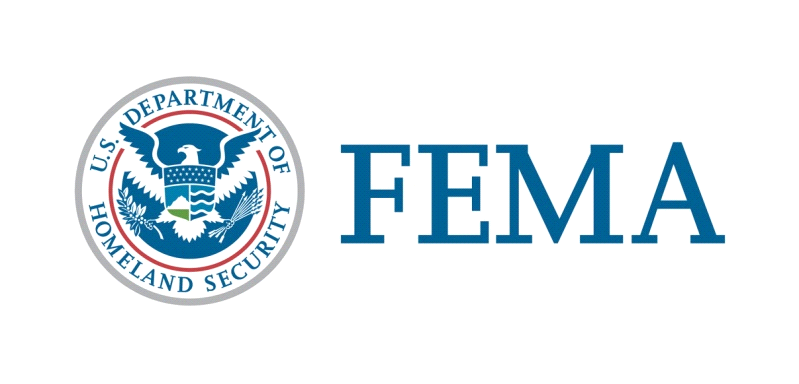 